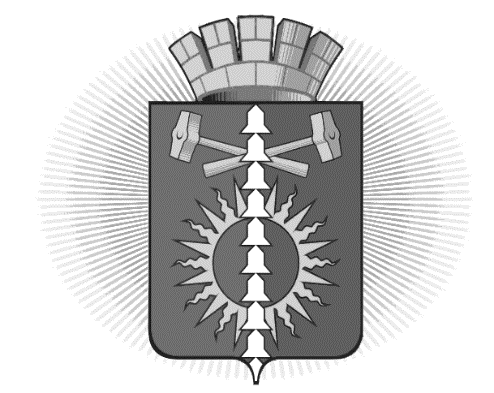 АДМИНИСТРАЦИЯ ГОРОДСКОГО ОКРУГА ВЕРХНИЙ ТАГИЛПОСТАНОВЛЕНИЕот  24.05.2018 №  398город Верхний ТагилО внесении изменений в постановление Администрации городского округа Верхний Тагил № 234 от 03.04.2018 года «О проведении конкурсов в рамках акции «Марш парков - 2018»     В соответствии с подпрограммой  «Экологическая безопасность Свердловской области» на 2014-2020 годы Государственной программы Свердловской области «Обеспечение рационального и безопасного природопользования на территории Свердловской области до 2024 года», утвержденной Постановлением Правительства Свердловской области от 21.10.2013 № 1269-ПП»,  Положением о порядке проведения экологической акции «Марш парков-2018», утвержденным Министром природных ресурсов и экологии Свердловской области, в целях пропаганды идеи сохранения  и развития сети  особо охраняемых природных территорий, привлечения молодежи  к решению проблем  по сохранению биоразнообразия на особо охраняемых природных территорий, руководствуясь Уставом городского округа Верхний Тагил,ПОСТАНОВЛЯЮ:    Внести изменения в постановление Администрации городского округа Верхний Тагил № 234 от 03.04.2018 года «О проведении конкурсов в рамках акции «Марш парков - 2018», дополнив пунктом 4:               - «4.Организовать и провести конкурс отчетов об эколого – просветительской деятельности, осуществляемой детскими коллективами на особо охраняемых природных территориях в 2017 году в рамках акции «Марш парков – 2018» (Приложение № 4)», далее по тексту.       2. Разместить настоящее постановление на официальном сайте городского округа Верхний Тагил www.go-vtagil.ru Контроль  за исполнением настоящего постановления возложить на заместителя Главы Администрации по социальным вопросам Упорову И.Г.И. о Главы городского округа Верхний Тагил             	        Н.Е. Поджарова Приложение № 4 к постановлениюПОЛОЖЕНИЕоб организации и проведении конкурсаотчетов об эколого-просветительской  деятельности, осуществляемой детскими коллективами на ООПТ в 2017 году в рамках акции «Марш парков – 2018»  Цель конкурса.Привлечение молодежи к решению проблем по сохранению и развитию особо охраняемых природных территорий (далее – ООПТ).II. Задачи конкурса.Привлечение внимания  общественности к деятельности заповедников, парков и других особо охраняемых природных территорий, формирование положительного общественного мнения по отношению к  уникальным природным комплексам;Повышение экологической культуры, ответственности молодежи за сохранение ООПТ;Пропаганда сохранения и развития ООПТ;Популяризация идей защиты окружающей среды;Осуществление просветительской деятельности в области охраны природы на конкретной территории.III. Требования к отчетам.1. В конкурсе принимают участие любые детские  коллективы, активно работающие на ООПТ.2. Отчеты об эколого-просветительской деятельности на конкретной территории ООПТ принимаются только за последний год в произвольной форме на скрепленных листах формата А4, и подкрепляются фотографиями, картами, схемами. В отчете отражается объем выполненных работ, количество участников, проведение исследовательских работ.3. К отчетам прикрепляется информационная табличка (Приложение 1).4. К отчетам прилагаются согласия на обработку персональных данных всех участников, персонально представленных к награждению (Приложение 2).5. Работы представляются до 11 апреля 2018 года по адресу: город Верхний Тагил, ул. Ленина, 100, Городской Дворец культуры.            Контактные телефоны: - Матакова Евгения Александровна, 9221498671;               - Ждановских Эльвира Владимировна, 9045424531.IV. Условия предоставления работ на конкурс и возврата работ.1. Работы, не соответствующие требованиям оформления, на конкурс не принимаются.2. Работы, принимающие участие в конкурсе, не возвращаются.V. Порядок подведения итогов конкурса.1. Отчеты оцениваются жюри по следующим критериям: - количество участников практических акций; - виды и результаты исследовательских работ; - количество проведенных субботников; - объем выполненных работ (площадь убранной и благоустроенной территории, кол-во  посаженных цветов, деревьев и др. виды работ); - соответствие обязательным требованиям к отчетам.2. Награждение победителей состоится в первой половине мая 2018 года на финальном фестивале акции «Марш парков – 2018». В случае неявки победителей на финальный фестиваль призы и дипломы будут передаваться представителям победителей  во второй половине мая 2018 года по адресу: город Верхний Тагил, ул. Ленина, 100, Городской Дворец культуры. 3. Сертификаты за участие в конкурсе в печатном виде будут передаваться руководителям на финальном фестивале акции «Марш парков – 2018», а также во второй половине мая 2018 года по адресу: город Верхний Тагил, ул. Ленина, 100, Городской Дворец культуры.4. Сертификаты за участие в электронном виде будут отправляться по электронной почте во второй половине мая 2018 года.VII. Состав жюри конкурса отчетов.    Состав жюри определится до 11 апреля 2018 г., состав жюри может включать представителей сферы культуры, органов власти, общественных организаций, особо охраняемых природных территорий.      Приложение 1Руководитель учебного заведения:           ___________________/__________________/         М.П.Информационная табличка к отчету об эколого-просветительской деятельностиИнформационная табличка к отчету об эколого-просветительской деятельностиВыполнено коллективомОрганизации (учебного заведения):Название коллектива:Населенный пункт:Контактные данныеКонтактные данныеФИО ответственного руководителя:Номер мобильного телефона:Электронная почта:Данные для награжденияДанные для награжденияФИО руководителей:1.2.….ФИО и возраст детей – участников:1.2.3.4.....